1919 Wilson Reunion in Wilson Cove, Sutherland, North Carolina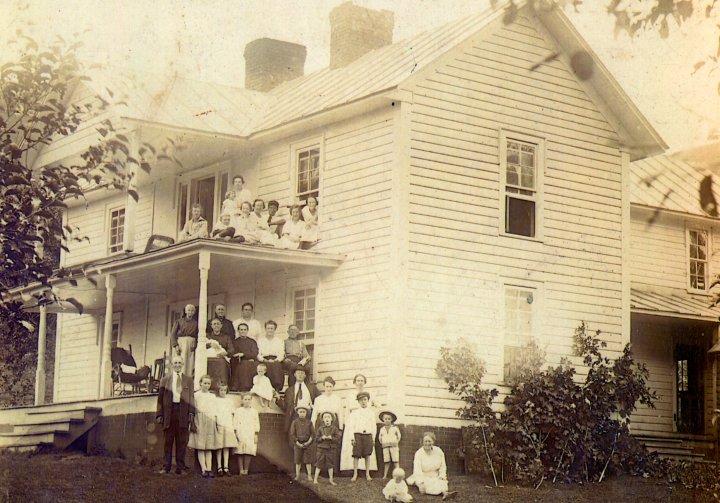 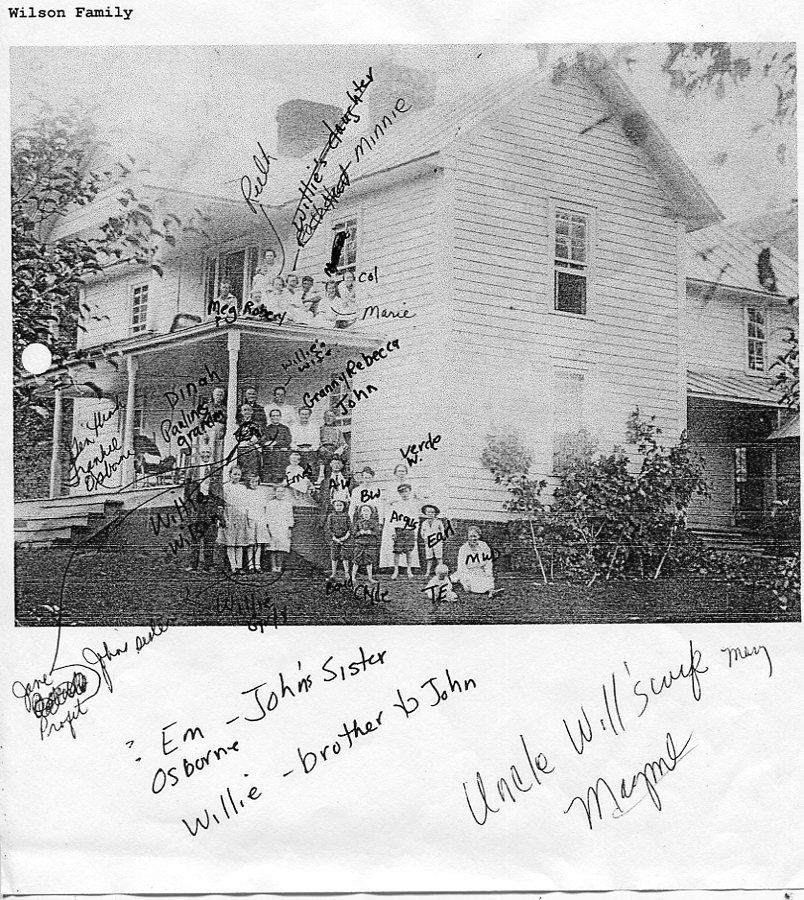 